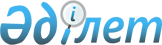 О внесении изменений в постановление Правительства Республики Казахстан от 25 декабря 1998 года N 1334Постановление Правительства Республики Казахстан от 2 ноября 1999 года N 1641



          В целях погашения образовавшейся задолженности Министерства внутренних 
дел Республики Казахстан за выполненный объем работы и в соответствии с 
пунктом 4 статьи 24 Закона Республики Казахстан от 1 апреля 1999 года 
 
 Z990357_ 
  "О бюджетной системе" Правительство Республики Казахстан 
постановляет:




          1. Внести в постановление Правительства Республики Казахстан от 25 
декабря 1998 года N 1334  
 P981334_ 
  "О реализации Закона Республики Казахстан 
 
 Z980318_ 
  "О республиканском бюджете на 1999 год" следующие изменения:




          в приложении 1 к указанному постановлению:




          в разделе IV "Расходы":




          по подпрограмме 1 "Аппарат центрального органа" программы 1 
"Административные расходы на республиканском уровне" учреждения 201 
"Министерство внутренних дел Республики Казахстан" подфункции 1 
"Правоохранительная деятельность" функциональной группы 3 "Общественный 
порядок и безопасность" цифру "837552" заменить цифрой "1009552";




          по подпрограмме 2 "Аппарат территориальных органов" программы 1 
"Административные расходы на республиканском уровне" учреждения 201 
"Министерство внутренних дел Республики Казахстан" подфункции 1 
"Правоохранительная деятельность" функциональной группы 3 "Общественный 




порядок и безопасность" цифру "4585983" заменить цифрой "4413983".
     2. Настоящее постановление вступает в силу со дня подписания.
     
     Премьер-Министр
     Республики Казахстан
     
(Специалисты: Умбетова А.М.,
              Мартина Н.А.)          
     
      
      


					© 2012. РГП на ПХВ «Институт законодательства и правовой информации Республики Казахстан» Министерства юстиции Республики Казахстан
				